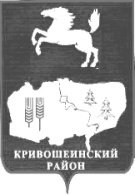  АДМИНИСТРАЦИЯ КРИВОШЕИНСКОГО РАЙОНАПОСТАНОВЛЕНИЕс.КривошеиноТомской области11.03.2013				                                      		              №    170аОб утверждении докладов«О результатах и основных направлениях деятельности на 2013 год».	В соответствии с Постановлением Главы Кривошеинского района от 04.03.2008г. № 95 «О порядке формирования и утверждения  докладов о результатах и основных направлениях  деятельности субъектов бюджетного планирования», а также в целях обеспечения мероприятий в рамках Программы повышения эффективности бюджетных расходов муниципального образования Кривошеинский район на период до 2013 года утвержденной постановлением Администрации Кривошеинского района от 30.05.2011г. № 235.ПОСТАНОВЛЯЮ:1.Утвердить доклад Финансового отдела Администрации Кривошеинского района о результатах и основных направлениях деятельности на 2013год согласно приложению 1.2.Утвердить доклад о результатах и основных направлениях деятельности муниципальных образовательных учреждений муниципального образования Кривошеинский район  на 2013 год согласно приложению 2. 3. Утвердить доклад о результатах и основных направлениях деятельности муниципального бюджетного учреждения здравоохранения «Кривошеинская ЦРБ»  на 2013год. согласно приложению 3.4. Утвердить доклад о результатах и основных направлениях деятельности муниципального бюджетного учреждения культуры «Кривошеинская МЦКС»  на 2013 год согласно приложению 4.5. Утвердить доклад о результатах и основных направлениях деятельности муниципального бюджетного учреждения «Кривошеинская ЦМБ»  на 2013год согласно приложению 5.	6.Разместить настоящее постановление на официальном сайте муниципального образования Кривошеинский район в сети Интернет. 7.Контроль за исполнением настоящего постановления возложить на  заместителя Главы муниципального образования Кривошеинский район по реальному сектору экономики и экономическим вопросам А.М. Архипова.  	  Глава администрации					А.В. РазумниковЕрохина Ирина Викентьевна8 38 251 2-13-67Верно: Управляющий делами Администрации 					М.Ю.КаричеваНаправлено: Финансовый отдел, РУО, ЦРБ, МЦКС, ЦМБ, Прокуратура